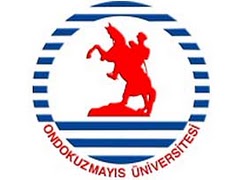 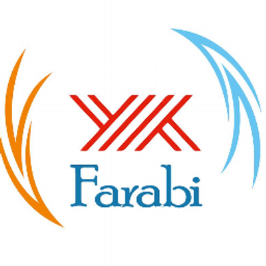 T.C.ONDOKUZ MAYIS ÜNİVERSİTESİFARABİ KURUM KOORDİNATÖRLÜĞÜKURUMLARARASI PROTOKOL TALEP FORMUProtokol Yapılası İstenen BölümProtokol Yapılması İstenen Üniversite1-2-3-.....Talep Edenin;Ad Soyad:Öğrenci No:Fakültesi:Bölümü:E-posta:Tel:Tarih/İmza